Sophie Dyke (MSc, Pg Dip) NAVPEmail; wiltshirevetphysio@outlook.com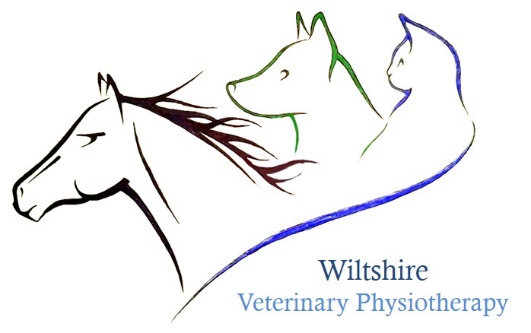 Phone; 07889 618696Website; www.wiltshirevetphysio.comClient DetailsAnimal DetailsCase HistoryIf possible/applicable, please send relevant clinical notes (including surgical procedures) to wiltshirevetphysio@outlook.comI consent to the above animal receiving physiotherapy treatment.Signed: ________________________________________________Printed: _______________________________________________ Date: ____________________________Please return completed form to wiltshirevetphysio@outlook.com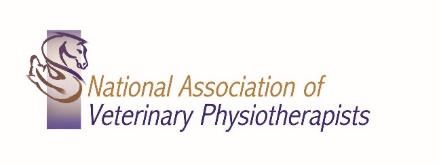 Name:Address:Telephone:Email:Name:Species:Age:Sex:Breed:Reason for Referral:Relevant Clinical History:Current Medication:Contraindications to treatment:Vet Practice:Telephone:Email: